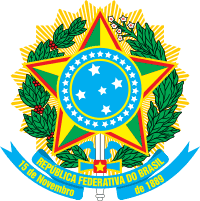 INSTITUTO FEDERAL DE EDUCAÇÃO, CIÊNCIA E TECNOLOGIA DE MATO GROSSO PRÓ-REITORIA DE ENSINOCENTRO DE REFERÊNCIA DE EDUCAÇÃO A DISTÂNCIA - CREaDANEXO IIIEDITAL N.º 100/2020DECLARAÇÃODeclaro que não possuo parentesco em linha reta ou colateral, até o terceiro grau, com membros da gestão das Prefeituras Municipais de Lucas do Rio Verde, Peixoto de Azevedo e Ribeirão Cascalheira; com os membros da gestão do projeto pertencentes ao IFMT bem como discentes do curso Técnico em Desenvolvimento Infantil Subsequente na modalidade a distância.Local:____________________, data: ____/____/_____.      ______________________________Nome e assinatura do candidato